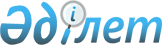 О снятии карантинаПостановление акимата Костанайской области от 24 декабря 2020 года № 475. Зарегистрировано Департаментом юстиции Костанайской области 28 декабря 2020 года № 9658
      В соответствии с подпунктом 3) пункта 1 статьи 10 Закона Республики Казахстан от 10 июля 2002 года "О ветеринарии", пунктом 8 Правил установления или снятия ограничительных мероприятий и карантина, утвержденных приказом Министра сельского хозяйства Республики Казахстан от 9 февраля 2015 года № 7-1/86 (зарегистрирован в Реестре государственной регистрации нормативных правовых актов под № 10414), на основании представления главного государственного ветеринарно-санитарного инспектора Костанайской области от 15 декабря 2020 года № 01-08/2954 акимат Костанайской области ПОСТАНОВЛЯЕТ:
      1. Снять карантин, установленный в связи с возникновением заразной болезни – грипп птиц, в селе Юльевка Сулукольского сельского округа Аулиекольского района Костанайской области.
      2. Признать утратившими силу некоторые постановления акимата Костанайской области согласно приложению к настоящему постановлению.
      3. Государственному учреждению "Управление ветеринарии акимата Костанайской области" в установленном законодательством Республики Казахстан порядке обеспечить:
      1) государственную регистрацию настоящего постановления в территориальном органе юстиции;
      2) размещение настоящего постановления на интернет-ресурсе акимата Костанайской области после его официального опубликования.
      4. Контроль за исполнением настоящего постановления возложить на курирующего заместителя акима Костанайской области.
      5. Настоящее постановление вводится в действие со дня первого официального опубликования. Перечень утративших силу некоторых постановлений акимата Костанайской области
      1. Постановление акимата Костанайской области "Об установлении карантина" от 22 сентября 2020 года № 328 (опубликовано 22 сентября 2020 года в Эталонном контрольном банке нормативных правовых актов Республики Казахстан, зарегистрировано в Реестре государственной регистрации нормативных правовых актов под № 9466).
      2. Постановление акимата Костанайской области "О внесении дополнения в постановление акимата от 22 сентября 2020 года № 328 "Об установлении карантина" от 25 сентября 2020 года № 331 (опубликовано 26 сентября 2020 года в Эталонном контрольном банке нормативных правовых актов Республики Казахстан, зарегистрировано в Реестре государственной регистрации нормативных правовых актов под № 9468).
      3. Постановление акимата Костанайской области "О внесении изменения в постановление акимата от 22 сентября 2020 года № 328 "Об установлении карантина" от 29 сентября 2020 года № 336 (опубликовано 30 сентября 2020 года в Эталонном контрольном банке нормативных правовых актов Республики Казахстан, зарегистрировано в Реестре государственной регистрации нормативных правовых актов под № 9473).
      4. Постановление акимата Костанайской области "О внесении изменений в постановление акимата от 22 сентября 2020 года № 328 "Об установлении карантина" от 8 октября 2020 года № 352 (опубликовано 8 октября 2020 года в Эталонном контрольном банке нормативных правовых актов Республики Казахстан, зарегистрировано в Реестре государственной регистрации нормативных правовых актов под № 9489).
      5. Постановление акимата Костанайской области "О внесении дополнения в постановление акимата от 22 сентября 2020 года № 328 "Об установлении карантина" от 30 ноября 2020 года № 436 (опубликовано 2 декабря 2020 года в Эталонном контрольном банке нормативных правовых актов Республики Казахстан, зарегистрировано в Реестре государственной регистрации нормативных правовых актов под № 9601).
					© 2012. РГП на ПХВ «Институт законодательства и правовой информации Республики Казахстан» Министерства юстиции Республики Казахстан
				
      Аким Костанайской области 

А. Мухамбетов
Приложениек постановлению акиматаот 24 декабря 2020 года№ 475